Описание объекта закупки(далее - Технические задание (характеристики)Прошу прилагать коммерческое предложение (с техническим описанием).1Участник закупки, в случае расхождения наименования объекта закупки (товара), указанного в описании объекта закупки, и наименования товара, указанного в регистрационном удостоверении, указывает наименование оборудования, входящего в объект закупки, в соответствии с регистрационным удостоверением на предлагаемое к поставке оборудование.1. Требования к качеству и безопасности товара: поставляемое Товара является новым, неиспользованным, должен быть безопасным для пациента, медицинского и обслуживающего персонала, допущенного в установленном порядке, а также для окружающих предметов.Качество Товара должно подтверждаться декларацией или сертификатом о соответствии (при наличии).2. Требования к упаковке: поставщик должен обеспечить упаковку Товара, способную предотвратить его повреждение или порчу во время перевозки. Упаковка Товара должна полностью обеспечивать условия транспортировки, предъявляемые к данному виду продукции. Вся упаковка должна соответствовать требованиям части 2 статьи 481 Гражданского кодекса Российской Федерации.3. Требования к отгрузке товара: отгрузка Товара должна быть произведена без нарушений требований технической документации, к моменту отгрузки на Товар должны быть оформлены все необходимые разрешительные и сопроводительные документы.4. Место поставки: Поставка товара осуществляется Поставщиком с разгрузкой с транспортного средства по адресу: Тюменская область, г. Тюмень, ул. Грибоедова, д. 6, корпус 1.5. Сроки поставки: с даты заключения договора не более ________________ рабочих дней. 6. Поставка включает в себя следующие мероприятия: - ввод в эксплуатацию (монтаж оборудования и его подключение) при необходимости;- обучение правилам эксплуатации специалистов;- гарантийное обслуживание.                   7. Цена на Товар включает в себя стоимость всего объема поставляемого товара, в том числе транспортные расходы по доставке товара в место доставки товара, стоимость погрузочно-разгрузочных работ (включая подъем на этаж/место, указанный представителем заказчика), стоимость упаковки, маркировки, ввода в эксплуатацию, расходы по оформлению необходимых документов, налоги, сборы, другие обязательные платежи, включая НДС, а также иные расходы участника размещения заказа, связанные с исполнением договора.№ п/пНаименование объекта закупки/Код КТРУТехнические, функциональные характеристики объекта закупкиКоли-чествоЕдиница измеренияСрок поставки1.Аппликатор для аппарата ударно-волновой терапии BTL-5000WT/ BTL-6000WTАппликатор для аппарата ударно-волновой терапии BTL-5000WT/ BTL-6000WTДополнительные характеристики:Артикул (REF) P 014.015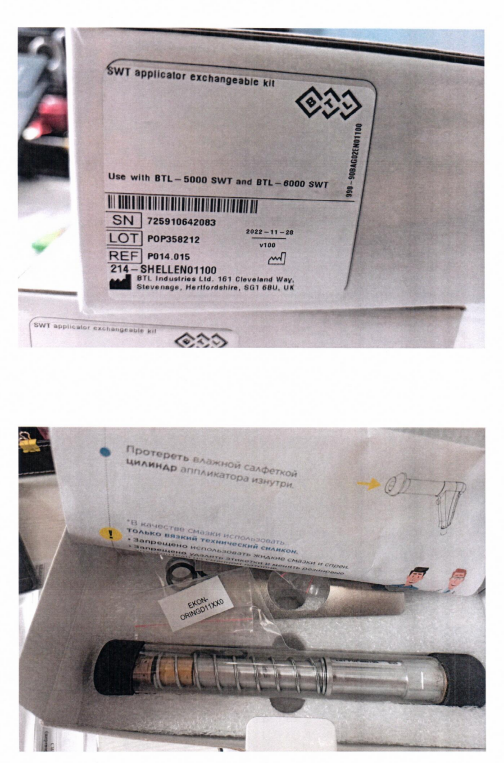 1шт.